Publicado en Madrid el 18/03/2019 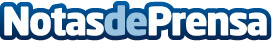 Bart Simpson, estrella del League of Legends en el nuevo capítulo de la mítica serie de Matt GroeningHomer hace de entrenador del equipo de LoL de Bart en este episodio, que forma parte de la temporada 30 de la saga. Los productores contactaron con el equipo de Riot Games para garantizar que el retrato del día a día de un pro-gamer era realista y verosímil. ‘E My Sports’ se emitió el domingo en EEUU y se verá en España próximamenteDatos de contacto:Francisco Diaz637730114Nota de prensa publicada en: https://www.notasdeprensa.es/bart-simpson-estrella-del-league-of-legends-en_1 Categorias: Internacional Nacional Juegos Televisión y Radio Software http://www.notasdeprensa.es